Free2move eSolutions and Allianz Partnerscollaborate on the e-mobility transitionMilan-Paris, 14 December 2022 – Allianz Partners, a world leader in B2B2C insurance and assistance services, will partner with Free2move eSolutions to manage the installation of its wall-mounted charging stations for electric vehicles.Free2move eSolutions (a joint venture between car manufacturer Stellantis and energy company NHOA) was created to support and encourage the transition to electric mobility, playing an active role in achieving affordable and clean mobility by offering innovative and tailor-made products and services.Customers who purchase a wallbox, whether an easyWallbox or an eProWallbox, at a Stellantis dealer will have the charging device installed at their home by an Allianz Partners technician. Allianz Partners is now the Free2move eSolutions wallbox installation provider across Italy and Germany, and in the near future other European countries.Mathilde Lheureux, CEO of Free2move eSolutions, commented: “We are delighted to collaborate with Allianz Partners on the installation of our wallboxes sold at Stellantis dealers. Allianz Partners is a reliable and experienced partner, able to accompany our clients across the whole of Italy. They offer a smooth and seamless process for the installation of our easyWallbox and eProWallbox, both in stand-alone houses as well as in condominiums. This partnership is a major step towards bringing e-mobility to the homes of our customers.”Laurent Floquet, CEO Mobility & Assistance at Allianz Partners added: “We are proud to put our professional and vetted network of electricians at the disposal of Free2move eSolutions, one of the leading players for charging solutions and services. We aim to be a trusted global partner for the e-mobility ecosystem, and accompany customers along the entire EV journey, including home charging. We are happy to be collaborating with Free2move eSolutions in Italy and Germany, and hopefully elsewhere in Europe in the future.”Marco Gioieni, CEO Allianz Partners Italy, concluded: “We are very proud to see our Italian Business Unit be the frontrunner of this important partnership with Free2move eSolutions, and to facilitate the transition to e-mobility thanks to our experts and support to our business partners in this area.”***About Free2move & Free2move eSolutionsFree2move is a global mobility brand offering a complete and unique ecosystem for its private and professional customers around the world. Relying on data and technology, Free2move puts the customer experience at the heart of the business to reinvent mobility and facilitate the transition to e-mobility. 
Free2move eSolutions is a joint venture between Stellantis and NHOA, established to support and encourage the transition to electric mobility, playing an active role in achieving affordable and clean mobility. To do so, it offers innovative and tailor-made products and services to different kind of customers, which contribute to the reduction of CO2 emissions.
Visit our websites​: www.free2move.com/, www.esolutions.free2move.com/​Press ContactsNatalia Helueni, +39 333 2148455, natalia.helueni@f2m-esolutions.comMarco Belletti, +39 334 6004837, marco.belletti@f2m-esolutions.comAbout Allianz PartnersAllianz Partners is a world leader in B2B2C insurance and assistance, offering global solutions that span international health and life, travel insurance, mobility and assistance. Customer driven, our innovative experts are redefining insurance services by delivering future-ready, high-tech high-touch products and solutions that go beyond traditional insurance. Our products are embedded seamlessly into our partners’ businesses or sold directly to customers, and are available through several commercial brands including Allianz Assistance, Allianz Travel and Allianz Care. Present in over 75 countries, our 19,800 employees speak 70 languages, handle over 64 million cases each year, and are motivated to go the extra mile to offer peace of mind to our customers around the world.For more information, please visit: www.allianz-partners.comFollow us on Twitter @AllianzPartners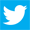 Follow us on LinkedIn Allianz Partners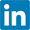 Follow us on Youtube /allianzpartners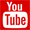 Follow us on Instagram @allianzpartners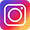 Press contacts
FleishmanHillard, allianzpartners@fleishmaneurope.com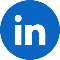 Follow us on LinkedIn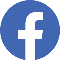  Follow us on Facebook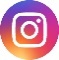 Follow us on Instagram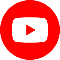  Follow us on YouTube